Муниципальное бюджетное общеобразовательное учреждение
 Колодезянская основная общеобразовательная школа(МБОУ Колодезянская ООШ)ОТЧЁТ
о результатах самообследования 
за 2017 годСамообследование за 2017 календарный год Муниципального бюджетного общеобразовательного учреждения Колодезянской основной общеобразовательной школы проводилось в соответствии с Порядком проведения самообследования образовательной организацией, с учетом изменений Порядка проведения самообследования образовательной организации, утверждённый приказом Министерства образования и науки РФ от 14 декабря 2017 года №1218. Самообследование проводится ежегодно за предшествующий самообследованию календарный год в форме анализа.Аналитическая часть1.Общие сведения об образовательной организации2. Система управления организацией    В школе формируются коллегиальные органы управления, к которым относятся общее собрание работников, педагогический совет, Совет школы.Непосредственное управление школой осуществляет директор.Директор – Макаренко Виктор Владимирович.Заместитель директора школы по УВР – Половинкина Наталья Карповна.Старшая вожатая – Киселева Ирина Николаевна.Педагог-психолог – Цих Татьяна Александровна.В школе организована работа четырёх методических объединений: учителей начальных классов, учителей гуманитарного цикла, учителей естественно-математического цикла, классных руководителей.3.Образовательная деятельность.Нормативно-правовая база, согласно которой определяются особенности ведения учебно-воспитательной работы:Законы:- Федеральный Закон от 29.12. 2012 № 273-ФЗ «Об образовании в Российской Федерации»;- Федеральный закон от 01.12.2007 № 309  «О внесении изменений в отдельные законодательные акты Российской Федерации в части изменения и структуры Государственного образовательного стандарта» (ред. от 23.07.2013);- Областной закон от 14.11.2013 № 26-ЗС «Об образовании в Ростовской области» (в ред. от 24.04.2015 № 362-ЗС). Программы:- Примерная основная образовательная программа начального общего образования (одобрена федеральным учебно-методическим объединением по общему образованию, протокол заседания от 08.04.2015 № 1/15); - Примерная основная образовательная программа основного общего образования (одобрена федеральным учебно-методическим объединением по общему образованию, протокол заседания от 08.04.2015 № 1/15). Постановления:- постановление Главного государственного санитарного врача РФ от 29.12.2010 № 189 «Об утверждении СанПиН 2.4.2.2821-10 «Санитарно-эпидемиологические требования к условиям и организации обучения в общеобразовательных учреждениях» (в ред. изменений № 1, утв. Постановлением Главного государственного санитарного врача РФ от 29.06.2011 № 85, изменений № 2, утв. Постановлением Главного государственного санитарного врача РФ от 25.12.2013 № 72, изменений № 3, утв. Постановлением Главного государственного санитарного врача РФ от 24.11.2015 № 81).Приказы:- приказ Минобразования России от 05.03.2004 № 1089 «Об утверждении федерального компонента государственных образовательных стандартов начального общего, основного общего и среднего (полного) общего образования»(в ред. приказов Минобрнауки России от 03.06.2008 № 164,от 31.08.2009 № 320, от 19.10.2009 № 427, от 10.11.2011 № 2643, от 24.01.2012 № 39, от 31.01.2012 № 69, от 23.06.2015 № 609);- приказ Минобразования России от 09.03.2004 № 1312 «Об утверждении федерального базисного учебного плана и примерных учебных планов для образовательных учреждений Российской Федерации, реализующих программы общего образования» (в ред. приказов Минобрнауки России от 20.08.2008 № 241, 30.08.2010 № 889, 03.06.2011 № 1994, от 01.02.2012 № 74);-  приказ Минобрнауки России от 05.10.2009 № 373 «Об утверждении и введении в действие федерального государственного образовательного стандарта начального общего образования» (в ред. приказов Минобрнауки России от 26.11.2010 № 1241, от 22.09.2011 № 2357, от 18.12.2012 № 1060, от 29.12.2014 № 1643);-  приказ Минобороны России и Минобрнауки России от 24.02.2010 № 96/134 «Об утверждении Инструкции об организации обучения граждан Российской Федерации начальным знаниям в области обороны и их подготовки по основам военной службы в образовательных учреждениях среднего (полного) общего образования, образовательных учреждениях начального профессионального и среднего профессионального образования и учебных пунктах»;- приказ Минобрнауки России от 17.12.2010 № 1897 «Об утверждении и введении в действие федерального государственного образовательного стандарта основного общего образования» (в ред. приказа Минобрнауки России от 29.12.2014 № 1644);-  приказ Минобрнауки России от 30.08.2013 № 1015 «Об утверждении Порядка организации и осуществления образовательной деятельности по основным общеобразовательным программам - образовательным программам начального общего, основного общего и среднего общего образования» (в ред. от 13.12. 2013, от 28.05.2014, от 17.07.2015);
- приказ Минобрнауки России от 31.03.2014 № 253 «Об утверждении федерального перечня учебников, рекомендуемых к использованию при реализации имеющих государственную аккредитацию образовательных программ начального общего, основного общего, среднего общего образования» (в ред. приказов Минобрнауки России от 08.06.2015 № 576, от 28.12.2015 №1529, от 26.01.2016 № 38);-  приказ Минобрнауки России от 09.01.2014 г. № 2 «Об утверждении порядка применения организациями, осуществляющими образовательную деятельность, электронного обучения, дистанционных образовательных технологий при реализации образовательных программ»;-  приказ Минобрнауки России от 28.05.2014 № 594 «Об утверждении Порядка разработки примерных основных образовательных программ, проведения их экспертизы и ведения реестра примерных основных образовательных программ» (в ред. приказов Минобрнауки России от 07.10.2014 № 1307, от 09.04.2015                    № 387);- приказ от 29.12.2014 № 1643 Минобрнауки России «О внесении изменений в приказ Министерства образования и науки Российской Федерации от 6 октября 2009 г. № 373 «Об утверждении и введении в действие федерального государственного образовательного стандарта начального общего образования»;- приказом Минобрнауки России от 29.12.2014 № 1644 «О внесении изменений в приказ Министерства образования и науки Российской Федерации от 17 декабря 2010 г. № 1897 «Об утверждении федерального государственного образовательного стандарта основного общего образования»;-  приказ Минобрнауки России от 29.12.2014 № 1645 «О внесении изменений в приказ Министерства образования и науки Российской Федерации от 17 мая . № 413 «Об утверждении федерального государственного образовательного стандарта среднего (полного) общего образования»;- приказ Минобрнауки России  от 29.04.2015 № 450 «О порядке отбора организаций, осуществляющих  выпуск учебных пособий, которые допускаются к использованию при реализации имеющих государственную аккредитацию образовательных программ начального общего, основного общего, среднего общего образования»;- приказ Минобрнауки России  от 14.08.2015 № 825 «О внесении изменений в Порядок формирования федерального перечня учебников, рекомендуемых к использованию при реализации имеющих государственную аккредитацию образовательных программ начального общего, основного общего, среднего общего образования, утвержденный приказом Минобразования и науки России от 5 сентября 2013 года № 1047»;- приказ от 31.12.2015 № 1576 «О внесении изменений в федеральный государственный образовательный стандарт начального общего образования, утвержденный приказом Министерства образования и науки Российской Федерации от 06.10.2009 № 373»;- приказ от 31.12.2015 № 1577 «О внесении изменений в федеральный государственный образовательный стандарт основного общего образования, утвержденный приказом Министерства образования и науки Российской Федерации от 17.12.2010 № 1897»;- приказ от 31.12.2015 № 1578 «О внесении изменений в федеральный государственный образовательный стандарт среднего общего образования, утвержденный приказом Министерства образования и науки Российской Федерации от 17.05.2012 № 413».Письма: - письмо Минобразования России  от 31.10.2003 № 13-51-263/123 «Об оценивании  и аттестации учащихся, отнесенных по состоянию  здоровья к специальной медицинской группе для занятий физической культурой»;- письмо Департамента государственной политики в образовании Минобрнауки России от 04.03.2010 № 03-413 «О методических рекомендациях по реализации элективных курсов»;- письмо Департамента общего образования Минобрнауки России от 12.05.2011 № 03-296 «Об организации внеурочной деятельности при введении федерального государственного образовательного стандарта общего образования»;- письмо Минобрнауки России от 09.02.2012 № 102/03 «О введении курса ОРКСЭ с 1 сентября 2012 года»;- письмо от 15.11.2013 № НТ-1139/08 «Об организации получения образования в семейной форме»;-  письмо Минобрнауки России от 29.04.2014 № 08-548 «О федеральном перечне учебников»;- письмо  Минобрнауки России от 15.07.2014 № 08-888 «Об аттестации учащихся общеобразовательных организаций по учебному предмету «Физическая культура»;- письмо Минобрнауки России от 02.02.2015 № НТ-136/08 «О федеральном перечне учебников»;- письмо Минобрнауки России от 25.05.2015 № 08-761 «Об изучении предметных областей: «Основы религиозных культур и светской этики» и «Основы духовно-нравственной культуры народов России»;- письмо от 20.07.2015 № 09-1774 «О направлении учебно-методических материалов»;-  письмо Минобрнауки России от 04.09.2015 № 08-1404 «Об отборе организаций, выпускающих учебные пособия»;- письмо Минобрнауки России от 18.03.2016 № НТ-393/08 «Об обеспечении учебными изданиями (учебниками и учебными пособиями);
-Устав МБОУ Колодезянской ООШ.Общее число учащихся на 31 декабря 2017 года.Условия организации образовательного процесса .Школа работает в режиме шестидневной   рабочей недели в две смены, для учащихся 1-го класса – пятидневная рабочая неделя, учащиеся 1-го класса занимаются в 1-ю смену. Продолжительность каникул в течение учебного года – 30 календарных дней, летом – не менее 8 календарных недель.Для учащихся первого класса устанавливаются дополнительные недельные каникулы в феврале месяце. Учебные занятия в 1-м классе проводятся по 5-дневной учебной неделе и только в первую смену.Режим работы в 2-9 классах -  шестидневная рабочая неделя.Продолжительность учебного года для обучающихся 1 класса составляет 33 учебные недели; для обучающихся  2-4 классов – 34 учебные недели.Продолжительность учебного года для обучающихся 5  - 8 классов 35 учебных недель.Продолжительность учебного года для обучающихся 9 класса (без учета государственной итоговой аттестации) составляет 34 учебных недели;  Продолжительность урока составляет  в 1 классе - 35 минут, во 2-4 классах  - 45 минут, в 5-9 классах – 45 минут. В 1 классах используется «ступенчатый» режим обучения, а именно: в сентябре, октябре - по 3 урока в день, с ноября - по 4 урока в день. Учебный план.Недельный учебный план в соответствии с федеральными требованиями фиксирует максимальный объём учебной нагрузки обучающихся, перечень обязательных учебных предметов, курсов и  время, отводимое на их освоение и организацию по классам (годам) обучения; определяет часть, формируемую участниками образовательных отношений (компонент образовательного учреждения). Недельный учебный план МБОУ Колодезянской ООШ, реализующей программы общего образования, разработан на основе федерального базисного учебного плана (далее - БУП-2004), федерального компонента государственного образовательного стандарта начального общего, основного общего и среднего общего образования (далее - ФК ГОС), федерального государственного образовательного стандарта начального общего и основного общего образования (далее - ФГОС НОО и ФГОС ООО), примерной основной образовательной программы начального общего образования (далее - ПООП НОО), примерной основной образовательной программы основного общего образования (далее - ПООП ООО) Недельный учебный план в соответствии с федеральными требованиями фиксирует максимальный объём учебной нагрузки обучающихся, перечень обязательных учебных предметов, курсов и  время, отводимое на их освоение и организацию по классам (годам) обучения; определяет часть, формируемую участниками образовательных отношений (компонент образовательного учреждения). Недельный учебный план для 1-4 классов ориентирован на 4-летний нормативный срок освоения образовательных программ начального общего образования, 5-9 классов - на 5-летний нормативный срок освоения образовательных программ основного общего образования. Учебные занятия в 1-м классе проводятся по 5-дневной учебной неделе и только в первую смену.Режим работы в 2-4 классах -  пятидневная учебная неделя.Режим работы в 5-9 классах -  шестидневная учебная неделя.Продолжительность учебного года для обучающихся 1 класса составляет 33 учебные недели; для обучающихся  2-4 классов – 34 учебные недели.Продолжительность учебного года для обучающихся 5  - 8 классов 35 учебных недель.Продолжительность учебного года для обучающихся 9 класса (без учета государственной итоговой аттестации) составляет 34 учебных недели.  Продолжительность урока:
в 1-м классе использование "ступенчатого" режима обучения в первом полугодии (в сентябре,  октябре  -  по  3  урока  в  день  по  35  минут  каждый,  в ноябре-декабре - по 4 урока по 35 минут каждый; январь - май - по 4 урока по 40 минут каждый)во 2-4 классах  - 45 минут;
          в 5-9 классах – 45 минут. При проведении учебных занятий по «Иностранному языку» (английский), в 3-м классе осуществляется деление класса на две группы.При реализации учебного плана МБОУ Колодезянской ООШ используются учебники в соответствии с федеральным перечнем учебников, рекомендованных (допущенных) к использованию в образовательном процессе в образовательных учреждениях, реализующих образовательные программы общего образования и имеющих государственную аккредитацию. Уровень начального общего образования На уровне начального общего образования реализуется ФГОС НОО.Недельный учебный план состоит из двух частей — обязательной части и части, формируемой участниками образовательных отношений.Обязательная часть учебного плана определяет состав учебных предметов обязательных предметных областей, которые должны быть реализованы в МБОУ Колодезянской ООШ, реализующей основную образовательную программу начального общего образования, и учебное время, отводимое на их изучение по классам (годам) обучения.Обязательная часть учебного плана отражает содержание образования, которое обеспечивает достижение важнейших целей современного начального общего образования:формирование гражданской идентичности обучающихся, приобщение их к общекультурным, национальным и этнокультурным ценностям;готовность обучающихся к продолжению образования на последующих уровнях основного общего образования, их приобщение к информационным технологиям;формирование здорового образа жизни, элементарных правил поведения в экстремальных ситуациях;личностное развитие обучающегося в соответствии с его индивидуальностью.Часть учебного плана, формируемая участниками образовательных отношений, обеспечивает реализацию индивидуальных потребностей обучающихся. Время, отводимое на данную часть внутри максимально допустимой недельной нагрузки обучающихся, использовано: на увеличение учебных часов, отводимых на изучение отдельных учебных предметов обязательной части (математика); на введение учебных курсов, обеспечивающих различные интересы обучающихся (информатика, основы православной культуры).Предметная область «Русский язык и литературное чтение» включает обязательные учебные предметы «Русский язык» и  «Литературное чтение». При 5-дневной учебной неделе обязательная часть учебного предмета «Русский язык» 1-4 классах составляет 4 часа в неделю, учебного предмета «Литературное чтение» во  1-3 классах – 4 часа в неделю, в 4-м классе – 3 часа в неделю. С целью выполнения требований учебных программ по русскому языку в 1-4 классах обязательный учебный предмет «Русский язык» (4 часа в неделю) дополнен 1 часом из части, формируемой участниками образовательных отношений.  Предметная область «Иностранный язык» включает обязательный учебный предмет «Иностранный язык» (Английский) во 2-4 классах в объеме 2 часов в неделю.Предметная область «Математика и информатика» представлена обязательным учебным предметом «Математика» в 1-4 классах (4 часа в неделю). Обязательный учебный предмет «Технология» (1 час в неделю) включает раздел «Практика работы на компьютере» в 3-4 классах с целью приобретения первоначальных представлений о компьютерной грамотности, использования средств и инструментов ИКТ и ИКТ-ресурсов для решения разнообразных учебно-познавательных и учебно-практических задач, охватывающих содержание всех изучаемых предметов, включая учебный предмет «Математика», которому отводится ведущая интегрирующая роль.Интегрированный учебный предмет «Окружающий мир» в 1-4 классах изучается  как обязательный по 2 часа в неделю. В его содержание дополнительно введены развивающие модули и разделы социально-гуманитарной направленности, а также элементы основ безопасности жизнедеятельности.Комплексный учебный курс «Основы религиозных культур и светской этики» (далее – ОРКСЭ) реализуется как обязательный в объеме 1 часа в неделю в 4 классах. Один из модулей ОРКСЭ  («Основы православной культуры») выбран родителями (законными представителями) обучающихся.В предметную область «Искусство» включены обязательные учебные предметы «Музыка» и «Изобразительное искусство» (по 1 часу в неделю).Обязательный учебный предмет «Физическая культура» изучается в объеме 3-х часов в неделю.Часть, формируемая участниками образовательных отношений, при 5-дневной учебной неделе в 1-4 классах составляет 1 час в неделю.Максимально допустимая недельная нагрузка при 5-дневной учебной неделе в 1 классе составляет 21 час в неделю,  во 2-4 классах – 23 часа в неделю, что  соответствует требованиям СанПиН 2.4.2.2821-10. Уровень основного общего образования В 2017-2018 учебном году в 5-7 классах в МБОУ Колодезянской ООШ реализуется ФГОС ООО.Для 8-9 классов недельный учебный план разработан в рамках реализации БУП-2004.Предметная область «Русский язык и литература» включает обязательные учебные предметы «Русский язык» и  «Литература».С целью достижения необходимого для продолжения образования уровня читательской компетентности в 5-6 классах обязательный учебный предмет «Литература» (3 ч в неделю) дополнен частью, формируемой участниками образовательных отношений (по1 часу в неделю).Предметная область «Иностранные языки» - английский язык  (по 3 часа в неделю в 5-9 классах).В рамках ФГОС ООО предметная область «Основы духовно-нравственной культуры народов России» на уровне основного общего образования (далее - предметная область ОДНКНР) является продолжением предметной области «Основы религиозной культуры и светской этики» на уровне начального общего образования. Предметная область ОДНКНР в МБОУ Колодезянской ООШ реализована: во внеурочной деятельности в 5-6 классах (по 1 часу в неделю ОДНКНР);
            во внеурочной деятельности в 7 классе (1 час в неделю ОПК).В предметную область «Математика и информатика» включены обязательные учебные предметы «Математика» (5-6 классы), «Алгебра» и «Геометрия» (7-9 классы), «Информатика» (7-9 классы).С целью достижения необходимого для продолжения образования уровня математической компетентности в 7-9 классах обязательный учебный предмет «Алгебра» (5 ч в неделю) дополнен частью, формируемой участниками образовательных отношений (по 1 часу в неделю)     Предметная область «Общественно-научные предметы» состоит из обязательных учебных предметов «История России. Всеобщая история» (5-7 классы), «Обществознание» (6-9 классы), «География» (5-9 классы). С целью сохранения преемственности предметной области «Обществознание и естествознание» на уровне начального общего образования  и предметной области «Общественно-научные предметы» на уровне основного общего образования в 5 классе изучается учебный предмет «Обществознание» за счет части, формируемой участниками образовательных отношений. В предметную область «Естественнонаучные предметы» включены обязательные учебные предметы «Физика» (7-9 классы), «Химия» (8-9 классы), «Биология» (5-9 классы).Пропедевтический курс «Химия» изучается в 7 классе за счет части, формируемой участниками образовательных отношений (1 час в неделю)В предметную область «Искусство» входят обязательные учебные предметы «Музыка» (5-7 классы) и «Изобразительное искусство» (5-7 классы).Предметная область «Технология» включает обязательный учебный предмет «Технология» (5-8 классы).Предметная область «Физическая культура и основы безопасности жизнедеятельности» представлена обязательным учебным предметом «Физическая культура» (5-9 классы). Обязательный учебный предмет «Физическая культура» изучается в объеме 3-х часов в неделю.Учебный предмет «Основы безопасности жизнедеятельности» в 5-9 классах изучается как самостоятельный учебный предмет за счет части, формируемой участниками образовательных отношений (по 1 часу в неделю).Часы «Технологии» в 9 классе по ФК ГОС переданы в компонент образовательного учреждения для организации предпрофильной подготовки обучающихся. В рамках предпрофильной подготовки в 9 классе предусмотрено изучение следующих курсов: по 0,5 часа в неделю «Моё здоровье», «Химия в сельском хозяйстве», по 0,5 часа в неделю – «Экономическая математика» и «Геометрия в архитектуре»,.В 8-9 классах (ФК ГОС) учебные предметы «Изобразительное искусство» и «Музыка» изучаются в рамках интегрированного предмета «Искусство» в объеме 1 часа в неделю. За счет компонента образовательного учреждения в 8-м классе ведется 1 час в неделю ОПК.В целях изучения предметов этнокультурной и региональной направленности изучаются предметы: «География Дона» -  по 1 часу в 7-8 классах; «История Дона» - 1 час в неделю в 7 классе.Часть, формируемая участниками образовательных отношений, при 6-дневной учебной неделе   в 5 и 7 классах – 5 часов в неделю, в 6 классе– 4 часа в неделю; в 8 классе – 5 часов в неделю, в 9-м классе – 6 часов в неделю.Максимально допустимая недельная нагрузка при 6-дневной учебной неделе в 5 классе составляет 32 часа в неделю,  в 6 классе – 33 часа в неделю, в 7 классе – 35 часов в неделю, в 8 и 9 классах – 36 часов в неделю, что соответствует требованиям СанПиН 2.4.2.2821-10. В 9 классе завершается общеобразовательная подготовка по базовым предметам основной школы, предпрофильная подготовка создает условия для осознанного выбора обучающимися профиля обучения в старшем звене или иного варианта жизненной стратегии, обеспечивающей получение обязательного среднего общего образования. Формы промежуточной аттестации.Целями проведения промежуточной аттестации являются:- объективное установление фактического уровня освоения образовательной программы и достижения результатов освоения образовательной программы; - соотнесение этого уровня с требованиями ФГОС;- оценка достижений конкретного учащегося, позволяющая выявить пробелы в освоении им образовательной программы и учитывать индивидуальные потребности учащегося в осуществлении образовательной деятельности,- оценка динамики индивидуальных образовательных достижений, продвижения в достижении планируемых результатов освоения образовательной программыПромежуточная аттестация в МБОУ Колодезянской ООШ  проводится на основе принципов объективности, беспристрастности. Оценка результатов освоения учащимися образовательных программ осуществляется в зависимости от достигнутых учащимся результатов и не может быть поставлена в зависимость от формы получения образования, формы обучения, факта пользования платными дополнительными образовательными услугами и иных подобных обстоятельств. Годовая промежуточная аттестация – это установление уровня достижения результатов освоения учебных предметов, курсов, дисциплин (модулей), предусмотренных  образовательной программой по итогам учебного года.Годовая промежуточная аттестация проводится на основе результатов четвертных отметок,  представляет собой среднее арифметическое результатов четвертных отметок. Округление результата проводится по правилам математического округления.Формами промежуточной аттестации являются:- письменная проверка – письменный ответ учащегося на один или систему вопросов (заданий). К письменным ответам относятся: проверочные работы, итоговые контрольные работы, творческие работы; письменные отчёты  о наблюдениях; письменные ответы на вопросы теста; сочинения, изложения, диктанты, рефераты, комплексные контрольные работы (отметки за комплексные контрольные работы в классный журнал выставляются по желанию учащихся); - устная проверка – устный ответ учащегося на один или систему вопросов в форме ответа на билеты,  беседы, собеседования и другое;- комбинированная проверка - сочетание письменных и устных форм проверок.В случаях, предусмотренных образовательной программой, в качестве результатов промежуточной аттестации могут быть зачтены выполнение тех иных заданий, проектов в ходе образовательной деятельности, результаты участия в олимпиадах, конкурсах, конференциях, иных подобных мероприятиях. Сроки проведения итоговых контрольных работ и предметы утверждаются на заседании педагогического совета в марте месяце.Неудовлетворительный результат по итоговым контрольным работам исключает получение за четвертную четверть отметки «4» или «5» по соответствующему учебному предмету. Учащиеся, получившие отметку «2» по итоговой контрольной работе, устраняют неудовлетворительный результат до 31 мая текущего учебного года.Фиксация результатов промежуточной аттестации осуществляется  по пятибалльной системе. Направления воспитательной работыВоспитательная работа в Школе осуществляется на основе нормативно-правовой документации, которая включает в себя:локальные акты2) должностные инструкции педагога-психолога, старшей вожатой, классного руководителя,3)  воспитательный план работы Школы, который включает в себя: - план общешкольных мероприятий,- план работы социального педагога,- план работы педагога-психолога,- план работы старшей вожатой;- план работы школьной библиотеки,- плана работы МО классных руководителей.Одним из показателей уровня воспитательной и образовательной деятельности школы является удовлетворенность учащихся и родителей школьной жизнью.                  Уровень удовлетворенности   учащихся школьной жизньюУровень удовлетворенности  родителей школьной жизньюОдним из важнейших показателей эффективности воспитательной работы является уровень воспитанности учащихся. Диагностика уровня воспитанности проводится ежегодно (методики по Капустиной Н.П. и Шиловой М.И.). Результаты диагностики уровня воспитанности:   Динамика уровня воспитанности за два года подтверждает, что воспитанность учащихся находится на среднем уровне. Однако наблюдается появление учащихся с низким и ниже среднего уровнем воспитанности ( среднее звено).  Причина  связана с тем, что старшеклассники более критичны в оценке самих себя, своих нравственных качеств и своих поступков и недостаточным воспитанием в семье.  Необходима просветительская работа среди родителей для развития у детей чувства ответственности.  Педагогом-психологом запланированы воспитательные и психокоррекционные мероприятия с детьми, которые имеют низкий уровень воспитанности.Важное место в формировании воспитанности учащихся занимает внеурочная деятельность, которая включает:внеклассные мероприятия в Школе,посещение учащимися кружков и секций.   Согласно плану воспитательной работы Школы и воспитательной системе в намеченные сроки проходят школьные праздники, мероприятия, посвященные знаменательным событиям и датам, коллективные творческие дела, которые закрепились в школе как традиционные: Праздники «Первого звонка», «Последнего звонка», «Выпускного вечера», День Учителя, День Матери, Осенний Бал, мероприятия в честь Дня Защитника Отечества, 8 марта и Дня Победы,  Дни здоровья. Очень интересно прошли следующие мероприятия: «Посвящение в пятиклассники (Горбаткова Л. Ф., Сиволапова Л. И.), «Книжкина неделя» (Сиволапова Л. И., Ковалева А. М.), «Сделай свой выбор» (мероприятие проводилось с помощью председателя избирательной комиссии Тарасовского района Лаврухина А. Н.), уичтель Киселева И. Н. Важным, интересным и трогательным было мероприятие, посвященное Дню защитника Отечества (присутствовал ответственный по работе с молодежью Администрации Тарасовского района Шабалин Е. Е.) и другие; и системные: спортивные мероприятия, соревнования, общешкольные и классные тематические часы, профилактическая работа (совместная с другими структурами системы профилактики), заседания Совета профилактики, заседания МО классных руководителей, профориентационная работа с выпускниками школы.   В целях эффективного осуществления воспитательной работы в Школе создано  методическое объединение классных руководителей, целью которого является непрерывное совершенствование форм и методов воспитания в школе через повышение педагогического мастерства классного руководителя. МО классных руководителей оказывает помощь классным руководителям в совершенствовании форм и методов организации воспитательной работы; формирует у классных руководителей теоретическую и практическую базу для моделирования системы воспитания в классе; изучает и обобщает интересный опыт работы классных руководителей; оказывает методическую помощь молодым классным руководителям в воспитательной деятельности; создает условия для сохранения и укрепления здоровья учащихся, для воспитания стремления к здоровому образу жизни; приобщает учащихся к здоровому образу жизни; помогает овладевать современными технологиями внеурочной деятельности; способствует развитию творческих способностей классных руководителей; изучает новые подходы к проведению родительских собраний; привлекает родителей учащихся для участия в жизни школы и класса. В состав МО классных руководителей входят все классные руководители 1-9 классов. Всего – 9 классных руководителей.Формами методического сопровождения воспитательной работы являются: заседания МО классных руководителей по вопросам воспитания учащихся, родительские собрания и всеобучи, открытые тематические классные часы и мероприятия, консультационная педагогическая помощь молодым классным руководителям.	Важнейшей задачей педагогического коллектива остается задача повышения эффективности работы по профилактике правонарушений среди учащихся, повышение правовой культуры учащихся, родителей (законных представителей) и педагогических работников. Классными руководителями 1-9-ых классов проводятся классные часы на правовые темы, беседы с учащимися и их родителями с приглашением работников полиции, комиссии по делам несовершеннолетних и защите их прав. Выпускаются общешкольные газеты, стенды по правовой тематике.           Динамика количества правонарушений и преступлений учащихся      На 31.12.2017  на ВШУ состояли 7 несовершеннолетних. Это дети, замеченные в пренебрежении морально – нравственных норм – бродяжничество, школьные прогулы, которые имеют единичные случаи с промежутками определенного времени. С данной категорией детей проводится определенная индивидуальная  и групповая работа классными руководителями, школьным психологом в различных формах. Это анкетирования закрытого типа, опросы, занятия-беседы, театрализованные представления, тренинговые занятия, ролевые игры и т.д. Активно ведется вовлечение учащихся, состоящих на ВШУ в кружки и секции. 	В целях систематизации работы по профилактике правонарушений, преступлений и безнадзорности среди несовершеннолетних и снижения уровня совершаемых правонарушений и преступлений учащимися  в школе работает Совет профилактики, в составе которого директор, заместитель директора по УВР, педагог-психолог, классный руководитель учащегося. Благодаря эффективной деятельности Совета профилактики  во многих случаях учащиеся осознают содеянное и повторные правонарушения не совершают. Большинство учащихся исправляют свои задолженности по учебным предметам и выходят успевающими по результатам учебной деятельности за четверти и по итогам учебного года, меньше пропускают уроков без уважительной причины. Работа Совета профилактики оказывает положительное влияние на родителей (законных представителей) учащихся в вопросах воспитания. 4.Качество предоставления образовательных услугДанный раздел включает  анализ предметных результатов на разных уровнях обучения, достижения учащихся и мониторинговые исследования 1,4 и 5 классов, предметные результаты обучения и результаты ГИА.Начальное общее образованиеНаглядно результаты представлены на диаграммеОсновное общее образованиеДиаграмма уровня обученности на ступени основного общего образования по итогам 2016-2017 учебного года               Успеваемость по итогам 2016-2017 учебного года на 1% уменьшилась по сравнению с успеваемостью 2015-2016 учебного года в связи с тем, что в  9-м классе один учащийся по итогам года не допущен к ГИА.На что следует обратить внимание учителям-предметникам, руководителям ШМО.Вывод: результаты успеваемости и качества знаний по предметам учебного плана школы указывают на оптимальный  уровень качества освоения учебного программного материала учащимися на всех уровнях образования. Исключение составляют следующие предметы: алгебра, геометрия, химия и физика, по которым прослеживается низкий уровень качества обученности. На что следует обратить внимание учителям-предметникам, руководителям ШМО. Успеваемость и качество знаний по классам на каждом уровне образования за последние два годаНачальное общее образованиеДиаграмма успеваемости и качества обученности на уровне начального общего образованияСледует отметить стабильность результатов обученности учащихся 3-го класса за последние два года и понижение качества обученности у четвероклассников в 2016-2017 учебном году на 16%. В связи с этим, учителям-предметникам и классному руководителю будущего 5-го класса необходимо более внимательно отнестись к периоду адаптации будущих пятиклассников 2017-2018 учебного года. Наблюдается положительная динамика качества обученности учащихся на уровне начального общего образования. Среднее значение качества обученности на 4% выше по сравнению с 2015-2016 учебным годом. Успеваемость стабильна – 100%.Основное общее образованиеДиаграмма качества обученности за последние два годаНаблюдается отрицательная динамика качества обученности на уровне основного общего образования. Среднее значение качества обученности в 2016-2017 учебном году на 5% ниже по сравнению с 2015-2016 учебным годом.Изменение качества обученности объясняется разным качественным составом классов. Но можно сделать вывод о том, что стабильно качество обученности у семиклассников, понизилось у учащихся 6-го класса на 7%, у восьмиклассников на 11%. А у девятиклассников повысилось на 11%. Успеваемость осталась стабильной 100% в 5-8 классах, в 9-м классе понизилась на 6%.Причинами снижения качества обучения можно считать следующее:пропуски уроков (по уважительной или неуважительной причине);недостаточная домашняя подготовка и самоподготовка;низкие способности учащихся;недостаточный уровень индивидуальной работы со слабоуспевающими.Мониторинговые исследования учащихся 4-го и 5-го классов4 классДинамика качества обученности по отдельным предметам учебного плана в 2016-2017 учебном годуРусский языкЛитературное чтениеМатематикаОкружающий мирПроанализировав диаграммы, можно сделать вывод о том, что прослеживается понижение качества обученности по итогам учебного года по сравнению с результатами 1-й четверти по русскому языку, математике и окружающему миру, в среднем, на 6%.. По литературному чтению наблюдается положительная динамика качества обученности, повысились на 22%.5 классРезультаты учащихся 5-го класса по итогам 2016-2017 учебного года соответствуют  их результатам по окончании 4-го класса. Успеваемость стала равной 100% .     Качество обученности – 22% .В классе есть  с высокими познавательными интересами это Дубини Л. и Сенюхина В. ( по итогам года «круглые» отличники), но у 30% отсутствует мотивация к учению, с этими учащимися необходимо вести индивидуальную работу.Учителя, преподающие в классе хорошо, знают предмет, методику преподавания.Учителя учитывают возрастные  учебные особенности обучающихся.Проводится работа по формированию УУД.Уровень обученности учащихся 5-го класса на конец учебного года – достаточный.Результаты ВПР в 4-м и 5-м классахНа основании приказа по школе от 11.04.2017 г. № 64-ОД «Об участии в проведении Всероссийских проверочных работ»  в МБОУ Колодезянской ООШ были проведены ВПР в следующие сроки:4 класс:18 апреля 2017 года – по учебному предмету «Русский язык» (часть 1 – диктант);20 апреля 2017 года – по учебному предмету «Русский язык» (часть 2);25 апреля 2017 года – по учебному предмету «Математика»;27 апреля 2017 года – по учебному предмету «Окружающий мир»5 класс18 апреля 2017 года – по учебному предмету «Русский язык»;20 апреля 2017 года – по учебному предмету «Математика»;25 апреля 2017 года – по учебному предмету «История»;27 апреля 2017 года – по учебному предмету «Биология».Результаты ВПР представлены в следующих таблицах:Диаграмма успеваемости по результатам ВПР в 4-м классеДиаграмма качества обученности по результатам ВПР в 4-м классеДиаграмма успеваемости по результатам ВПР в 5-м классеДиаграмма качества обученности по результатам ВПР в 5-м классе Из таблиц и диаграмм видно, что успеваемость по результатам ВПР по всем предметам в 4-м и 5-м классах ниже по сравнению с успеваемостью по результатам 3-й четверти, в среднем, на 21%. Качество же обученности в 4-м классе по всем предметам выше по результатам ВПР, чем по итогам 3-й четверти. А в 5-м классе качество обученности по русскому языку, математике и истории соответствует качеству в 3-й четверти, а вот по биологии ниже на 19%.Результаты ГИА-2017Статистические данныеИтоги государственной итоговой аттестации 2016-2017 учебный годСравнивая средние значения за два учебных года можно сделать вывод о том, что в 2016-2017 учебном году качество обученности при прохождении ГИА увеличилось на 4%, а успеваемость увеличилась на 17%. Качество обученности по предметам, сдаваемым во время прохождения ГИА в сравнении с годовым качеством обученности представлено на диаграмме 1. (Проценты были подсчитаны за год именно от того количества учащихся, которые сдавали соответствующие экзамены).Диаграмма 1.Успеваемость по предметам, сдаваемым во время прохождения ГИА в сравнении с годовой успеваемостью представлена на диаграмме 2. (Проценты были подсчитаны за год именно от того количества учащихся, которые сдавали соответствующие экзамены).Диаграмма 2.Распределение первичных баллов по предметам представлено на следующих диаграммах:Русский языкМатематикаГеографияБиологияОбществознаниеЛитератураКоличественные данные по школьному этапу всероссийской олимпиады школьников 2017-2018 учебного годаКоличество обучающихся  в ОО 123	4-х классов 14В том числе количество обучающихся в 5-6-х классов 22                      количество обучающихся в 7-8-х классов 18                      количество обучающихся в 9-11-х классов 14     К сожалению, на муниципальном этапе среди наших учащихся призеров и победителей не было.100%  учащихся были охвачены дополнительным образованием. В школе работали следующие кружки:1.Всемргущая химия2.Туристско-краеведческий.5.Востребованность выпускников школы.6.Внутреннее оценивание качества образования.  Внутренняя система оценки качества образования в 2017 году осуществлялась на основании Положения о внутренней системе оценки качества образования в МБОУ Колодезянской ООШ, утвержденного приказом директора школы от 28.08.2015 № 84-ОД.1. Общие положения.Настоящее Положение о внутренней системе оценки качества образования в школе (далее – Положение) определяет цели, задачи, принципы системы оценки качества образования в школе (далее – система оценки качества образования или ВСОКО), ее организационную и функциональную структуру, реализацию (содержание процедур контроля и экспертной оценки качества образования) и общественное участие в оценке и контроле качества образования.Положение представляет собой нормативный документ, разработанный в соответствии с нормативными правовыми актами Российской Федерации, Ростовской области, Уставом школы и локальными актами, регламентирующими реализацию процедур контроля и оценки качества образования в школе. Система оценки качества образования представляет собой совокупность организационных структур, норм и правил, диагностических и оценочных процедур, обеспечивающих на единой основе оценку образовательных достижений обучающихся, эффективности образовательных программ с учетом запросов основных пользователей результатов системы оценки качества образования. Основными пользователями результатов системы оценки качества образования школы являются: учителя, обучающиеся и их родители, экспертные комиссии при проведении процедур лицензирования, аккредитации школы, аттестации работников школы, отдел образования. Школа обеспечивает проведение необходимых оценочных процедур, разработку и внедрение модели системы оценки качества, обеспечивает оценку, учет и дальнейшее использование полученных результатов.Положение распространяется на деятельность всех педагогических работников школы, осуществляющих профессиональную деятельность в соответствии с трудовыми договорами, в том числе на педагогических работников, работающих по совместительству.В настоящем Положении используются следующие термины:Качество образования – интегральная характеристика системы образования, отражающая степень соответствия личностным ожиданиям субъектов образования, условий образовательного процесса нормативным требованиям, критериям, определяемым государственным стандартом и социальным запросам.Качество условий – это выполнение санитарно-гигиенических норм организации образовательного процесса; организация питания в школе; реализация мер по обеспечению безопасности обучающихся в организации образовательного процесса.Государственный стандарт определяет обязательный минимум содержания образовательных программ, максимальный объем учебной нагрузки обучающихся, требования к уровню подготовки выпускников, требования к условиям организации образовательного процесса.Критерий – признак, на основании которого производится оценка, классификация оцениваемого объекта.Мониторинг  в системе образования – комплексное аналитическое отслеживание процессов, определяющих количественно – качественные  изменения качества образования, результатом которого является установление степени соответствия измеряемых образовательных результатов, условий их достижения и обеспечение общепризнанной, зафиксированной в нормативных документах и локальных актах системе государственно-общественных требований к качеству образования, а также личностным ожиданиям обучающихся. Экспертиза – всестороннее изучение и анализ состояния образовательного процесса, условий и результатов образовательной деятельности.Измерение – метод регистрации состояния качества образования, а также оценка уровня образовательных достижений с помощью КИМов (контрольных работ, тестов, анкет и др.), которые имеют стандартизированную форму и содержание которых соответствует реализуемым образовательным программам.1.7. Оценка качества образования осуществляется посредством:системы внутришкольного контроля;общественной экспертизы качества образования;лицензирования;государственной аккредитации;государственной итоговой аттестации выпускников;мониторинга качества образования.1.8. В качестве источников  данных для оценки качества образования используются:образовательная статистика;промежуточная и итоговая аттестация;мониторинговые исследования;социологические опросы;отчеты работников школы;посещение уроков и внеклассных мероприятий.Основные цели, задачи и принципы системы оценки качества образования2.1. Целями системы оценки качества образования являются:формирование единой системы диагностики и контроля состояния образования, обеспечивающей определение факторов и своевременное выявление изменений, влияющих на качество образования в  школе;получение объективной информации о функционировании и развитии системы образования в школе, тенденциях его изменения и причинах, влияющих на его уровень;предоставления всем участникам образовательного процесса и общественности достоверной информации о качестве образования;принятие обоснованных и своевременных управленческих решений по совершенствованию образования и повышение уровня информированности потребителей образовательных услуг при принятии таких решений;прогнозирование развития образовательной системы школы.Задачами построения системы оценки качества образования являются:формирование единого понимания  критериев качества образования и подходов к его измерению;формирование системы аналитических показателей, позволяющей эффективно реализовывать основные цели оценки качества образования;формирование ресурсной базы и обеспечение функционирования школьной образовательной статистики и мониторинга качества образования;изучение и самооценка состояния развития и эффективности деятельности школы;определение степени соответствия условий осуществления образовательного процесса государственным требованиям;определение степени соответствия образовательных программ с учетом запросов основных потребителей образовательных услуг нормативным требованиям;обеспечение доступности качественного образования;оценка уровня индивидуальных образовательных достижений обучающихся;определение степени соответствия качества образования на различных ступенях обучения в рамках мониторинговых исследований качества образования государственным и социальным стандартам;выявление факторов, влияющих на качество образования;содействие повышению квалификации учителей, принимающих участие в процедурах оценки качества образования; определение направлений повышения квалификации педагогических работников по вопросам, касающимся требований к аттестации педагогов, индивидуальным достижениям обучающихся; определение рейтинга и стимулирующих доплат педагогам;расширение общественного участия в управлении образованием в школе; содействие подготовке общественных экспертов, принимающих участие в процедурах оценки качества образования. 2.3. В основу системы оценки качества образования положены следующие принципы:объективности, достоверности, полноты и системности информации о качестве образования;реалистичности требований, норм и показателей качества образования, их социальной и личностной значимости, учёта индивидуальных особенностей развития отдельных обучающихся при оценке результатов их обучения и воспитания;открытости, прозрачности процедур оценки качества образования; преемственности в образовательной политике, интеграции в общероссийскую систему оценки качества образования;доступности информации о состоянии и качестве образования для различных групп  потребителей;рефлексивности, реализуемый через включение педагогов в критериальный самоанализ и самооценку своей деятельности с опорой на объективные критерии и показатели; повышения потенциала внутренней оценки, самооценки, самоанализа каждого педагога;оптимальности использования источников первичных данных для определения показателей качества и эффективности образования (с учетом возможности их многократного использования);инструментальности и технологичности используемых  показателей (с учетом существующих возможностей сбора данных, методик измерений, анализа и интерпретации данных, подготовленности потребителей к их восприятию);минимизации системы показателей с учетом потребностей разных уровней управления; сопоставимости системы показателей с муниципальными, региональными аналогами;взаимного дополнения оценочных процедур, установление между ними взаимосвязей и взаимозависимости; соблюдения морально-этических норм при проведении процедур оценки качества образования в школе.Организационная  и функциональная структура системы оценки качества образования3.1. Организационная структура, занимающаяся внутришкольной оценкой, экспертизой качества образования и интерпретацией полученных результатов, включает в себя: администрацию школы, педагогический совет, методический совет школы, методические объединения учителей-предметников, временные структуры (педагогический консилиум, комиссии и др.). 3.2. Администрация  школы:формирует блок локальных актов, регулирующих функционирование ВСОКО школы и приложений к ним, утверждает приказом директора школы и контролирует их исполнение; разрабатывает мероприятия и готовит предложения, направленные на совершенствование системы оценки качества образования школы, участвует в этих мероприятиях;  обеспечивает на основе образовательной программы проведение в школе контрольно-оценочных процедур, мониторинговых, социологических и статистических исследований по вопросам качества образования;организует систему мониторинга качества образования в школе, осуществляет сбор, обработку, хранение и представление информации о состоянии и динамике развития; анализирует результаты оценки качества образования на уровне школы;организует изучение информационных запросов основных пользователей системы оценки качества образования; обеспечивает условия для подготовки работников школы и общественных экспертов по осуществлению контрольно-оценочных процедур; обеспечивает предоставление информации о качестве образования на муниципальный и региональный уровни системы оценки качества образования; формирует информационно – аналитические материалы по результатам оценки качества образования (анализ работы школы за учебный год, публичный доклад директора школы);принимает управленческие решения по развитию качества образования на основе анализа результатов, полученных в процессе реализации ВСОКО; 3.3. Методический совет школы и методические объединения учителей-предметников: участвуют в разработке методики оценки качества образования; участвуют в разработке системы показателей, характеризующих состояние и динамику развития школы; участвуют в разработке критериев оценки результативности профессиональной деятельности педагогов школы; содействуют проведению подготовки работников школы и общественных экспертов по осуществлению контрольно-оценочных процедур;проводят экспертизу организации, содержания и результатов аттестации обучающихся  и формируют предложения по их совершенствованию; готовят предложения для администрации по выработке управленческих решений по результатам оценки качества образования на уровне школы. 3.4. Педагогический совет школы:	содействует организации работы по повышению квалификации педагогических работников, развитию их творческих инициатив;принимает участие в обсуждении системы показателей, характеризующих состояние и динамику развития системы образования в школе;заслушивает информацию и отчеты педагогических работников, доклады представителей организаций и учреждений, взаимодействующих со школой по вопросам образования и воспитания подрастающего поколения, в том числе сообщения о проверке соблюдения санитарно-гигиенического режима в школе, об охране труда, здоровья и жизни обучающихся и другие вопросы образовательной деятельности школы;принимает решение о формах проведения промежуточной аттестации по результатам учебного года.Реализация школьной системы оценки качества образования4.1. Реализация школьной системы оценки качества образования осуществляется на основе нормативных правовых актов Российской Федерации, Ростовской области, регламентирующих реализацию всех процедур контроля и оценки качества образования.4.2. Мероприятия по реализации целей и задач ВСОКО планируются и осуществляются на основе проблемного анализа образовательного процесса школы, определения методологии, технологии и инструментария оценки качества образования.4.3. Предметом системы оценки качества образования являются: качество образовательных результатов обучающихся (степень соответствия индивидуальных образовательных достижений и результатов освоения обучающимися образовательных программ государственному и социальному стандартам);качество организации образовательного процесса, включающей условия организации образовательного процесса, в том числе доступность образования, условия комфортности получения образования, материально-техническое обеспечение образовательного процесса, организация питания;качество основных и дополнительных образовательных программ, принятых и реализуемых в школе, условия их реализации;воспитательная работа;профессиональная компетентность педагогов, их деятельность по обеспечению требуемого качества результатов образования; эффективность управления качеством образования и открытость деятельности школы;состояние здоровья обучающихся.4.4. Реализация школьной ВСОКО осуществляется посредством существующих процедур и экспертной оценки качества образования.4.4.1. Содержание процедуры оценки качества образовательных результатов обучающихся включает в себя:государственную итоговую аттестацию выпускников 9-го класса (ОГЭ, ГВЭ);промежуточную и текущую аттестацию обучающихся;мониторинговые исследования качества знаний обучающихся 4-ых классов по русскому языку, математике, чтению, окружающему миру;участие и результативность в школьных, областных и др. предметных олимпиадах, конкурсах, соревнованиях;мониторинговое исследование обучающихся 1-ых классов «Готовность к обучению в школе и адаптация»;мониторинговое исследование обученности и адаптации обучающихся 5-го класса;мониторинговое исследование образовательных достижений обучающихся на разных ступенях обучения в соответствии со школьной программой мониторинговых исследований.4.4.2. Содержание процедуры оценки качества организации образовательного процесса включает в себя:результаты лицензирования и государственной аккредитации;эффективность механизмов самооценки и внешней оценки деятельности путем анализа ежегодных публичных докладов;программно-информационное обеспечение, наличие школьного сайта, регулярно пополнение, интернет и  эффективность его использования в учебном процессе;оснащенность учебных кабинетов современным оборудованием, средствами обучения и мебелью;обеспеченность методической и учебной литературой;оценку соответствия службы охраны труда и обеспечение безопасности (ТБ, ОТ, ППБ,  СанПиН, антитеррористической безопасности, требования нормативных документов);оценку состояния условий обучения нормативам и требованиям СанПиН 2.4.2.2821-10;диагностика уровня тревожности обучающихся 1, 5  классов в период       адаптации;оценку сохранения контингента обучающихся;анализ результатов дальнейшего трудоустройства выпускников; оценку открытости школы для родителей и общественных организаций, анкетирование  родителей.4.4.3. Содержание процедуры оценки системы дополнительного образования включает в себя:степень соответствия программ дополнительного образования нормативным требованиям;реализация направленности программ дополнительного образования, заявленной в лицензии;доля обучающихся (%), охваченных дополнительным образованием.4.4.4. Содержание процедуры оценки качества воспитательной работы включает в себя:степень вовлеченности в воспитательный процесс педагогического коллектива и родителей;качество планирования воспитательной работы;охват обучающихся таким содержанием деятельности, которая соответствует их интересам и потребностям;наличие детского самоуправления;удовлетворенность обучающихся и родителей воспитательным процессом; исследование уровня воспитанности обучающихся;положительная динамика количества правонарушений и преступлений обучающихся.4.4.5. Содержание процедуры оценки профессиональной компетентности педагогов и их деятельности по обеспечению требуемого качества образования включает в себя:аттестация педагогов;отношение и готовность к повышению педагогического мастерства (систематичность прохождения курсов, участие в работе районных методических объединений и т.д.);знание и использование современных педагогических методик и технологий;образовательные достижения учащихся;подготовку и участие в качестве экспертов ЕГЭ, аттестационных комиссий, жюри и т.д.;участие в профессиональных конкурсах разного уровня.4.4.7. Содержание процедуры оценки здоровья обучающихся включает в себя:наличие медицинского кабинета и его оснащенность;регулярность и качество проведения санитарно-эпидемиологических профилактических мероприятий;оценку заболеваемости обучающихся, педагогических и других работников школы;оценку эффективности оздоровительной работы (здоровьесберегающие программы, режим дня, организация отдыха и оздоровления детей в каникулярное время);оценку состояния физкультурно-оздоровительной работы;диагностика состояния здоровья обучающихся.4.5. Критерии выступают в качестве инструмента, призванного наполнить содержанием оценку и обеспечить измерение уровня достижений результатов деятельности школы. 4.6. Критерии представлены набором расчетных показателей, которые при необходимости могут корректироваться, источником расчета являются данные статистики.4.8. Для проведения оценки качества образования на основе кластерной модели из всего спектра получаемых в рамках информационной системы ВСОКО показателей определяется набор ключевых показателей, позволяющих провести сопоставительный анализ образовательной системы школы. Совокупность показателей обеспечивает возможность описания состояния системы, дает общую оценку результативности ее деятельности.4.9. Периодичность проведения оценки качества образования, субъекты оценочной деятельности, формы результатов оценивания, а также номенклатура показателей и параметров качества устанавливаются в школьной программе мониторинговых исследований.4.10. Диагностические и оценочные процедуры в рамках ВСОКО проводятся с привлечением профессиональных и общественных экспертов (экспертных сообществ). Общественное участие  во внутренней оценке и  контроле качества образования5.1. Придание гласности и открытости результатам оценки качества образования осуществляется путем предоставления информации:основным потребителям результатов ВСОКО;средствам массовой информации через публичный доклад директора школы; размещение  аналитических материалов, результатов  оценки качества образования на официальном сайте школы.5.2.  Школьная система оценки  качества образования  предполагает  участие в осуществлении оценочной деятельности  общественности и  профессиональных  объединений в качестве экспертов. Требования к экспертам, привлекаемым к оценке качества образования, устанавливаются нормативными документами, регламентирующими  реализацию процедур контроля и  оценки качества образования.7.Кадровая укомплектованность  Одной из составляющих качества образовательного процесса является кадровое обеспечение. Для этого необходимо создать благоприятный микроклимат в трудовом коллективе, постоянно мотивировать учителя к профессиональному росту и внедрению инновационных технологий в учебный процесс.  В условиях перехода современной школы на новые образовательные стандарты возникает объективная потребность в повышении профессиональной компетентности педагога. Эта задача решалась за счет разных форм повышения квалификации учителей.  Внутришкольная система повышения педагогической квалификации учителей представляла собой пять взаимосвязанных модулей:повышение профессиональной компетентности педагогов;организация работы по формированию, изучению и распространению перспективного педагогического опыта;обеспечение мотивации педагогического труда;организация внеучебной деятельности с обучающимися;методическая поддержка педагогов в период аттестации.   МБОУ Колодезянская ООШ укомплектована педагогическими кадрами на 100%.  Все учителя имеют педагогическое образование.Общий уровень профессиональной подготовки педагогов представлен в следующей таблице.Количество педагогов, имеющих награды различного уровняВсего 11 педагогических работников, что составляет 85% от общего числа педагогических работников, награждены грамотами различного уровня.Содержание и оценка профессиональной компетентности педагоговВ МОУ Колодезянской  ООШ численность педагогического коллектива равна 15.                                Квалификация педагогических работников- высшая категория – 3 ( 20%)- первую  категорию – 6 ( 42%)- соответствие занимаемой должности – 5 ( 30%)- стаж работы менее двух лет – 1 (7%).Диаграмма квалификации учителейВсе учителя школы регулярно проходят курсовую переподготовку.Участие педагогов в качестве организаторов  ОГЭ: 1 (2 %) – учитель начальных классов Ковалева А. М.Участие педагогов в работе ТЭК и ТПК при организации проведения ГИА-9: 3 (21%): Макаренко В. В., Половинкина Н. К., Ковалева А. М.Участие педагогов в качестве экспертов при аттестации педагогических работников на квалификационную категорию: 2 (14%): Сиволапова Л. И., Половинкина Н. К.Участие педагогов в качестве членов жюри на муниципальном этапе Всероссийских олимпиад: 2 (14%): Макаренко В. В., Половинкина Н. К.Участие учителей школы в профессиональных конкурсах7.Библиотечно-информационная и материально-техническая база.В здании школы имеются:
         - учебные классы общеобразовательных дисциплин – 8;
         - компьютерный класс – 1 (11 посадочных мест, подключённых к сети Интернет -4), интерактивная доска – 1 шт., комплект (проектор + экран) – 2 шт.;
         - административные помещения – 1 (учительская, кабинет директора);
         - библиотека – 1(на 100% укомплектована учебниками, имеются все необходимые учебники, включая учебники по ИЗО, музыке, физической культуре и технологии); 
         - столовая – 1 (на 60 посадочных мест, оснащена новым технологическим оборудованием);
         - внутренний санузел – 1;
         - служебные помещения - 1.
     В распоряжении школы находятся стадион и спортивная площадка общей площадью 7 215 м2, закуплен спортивный инвентарь в достаточном количестве.Обеспеченность учебной и методической литературой	Школьная библиотека на 100% обеспечена учебниками.Формирование библиотечного фонда: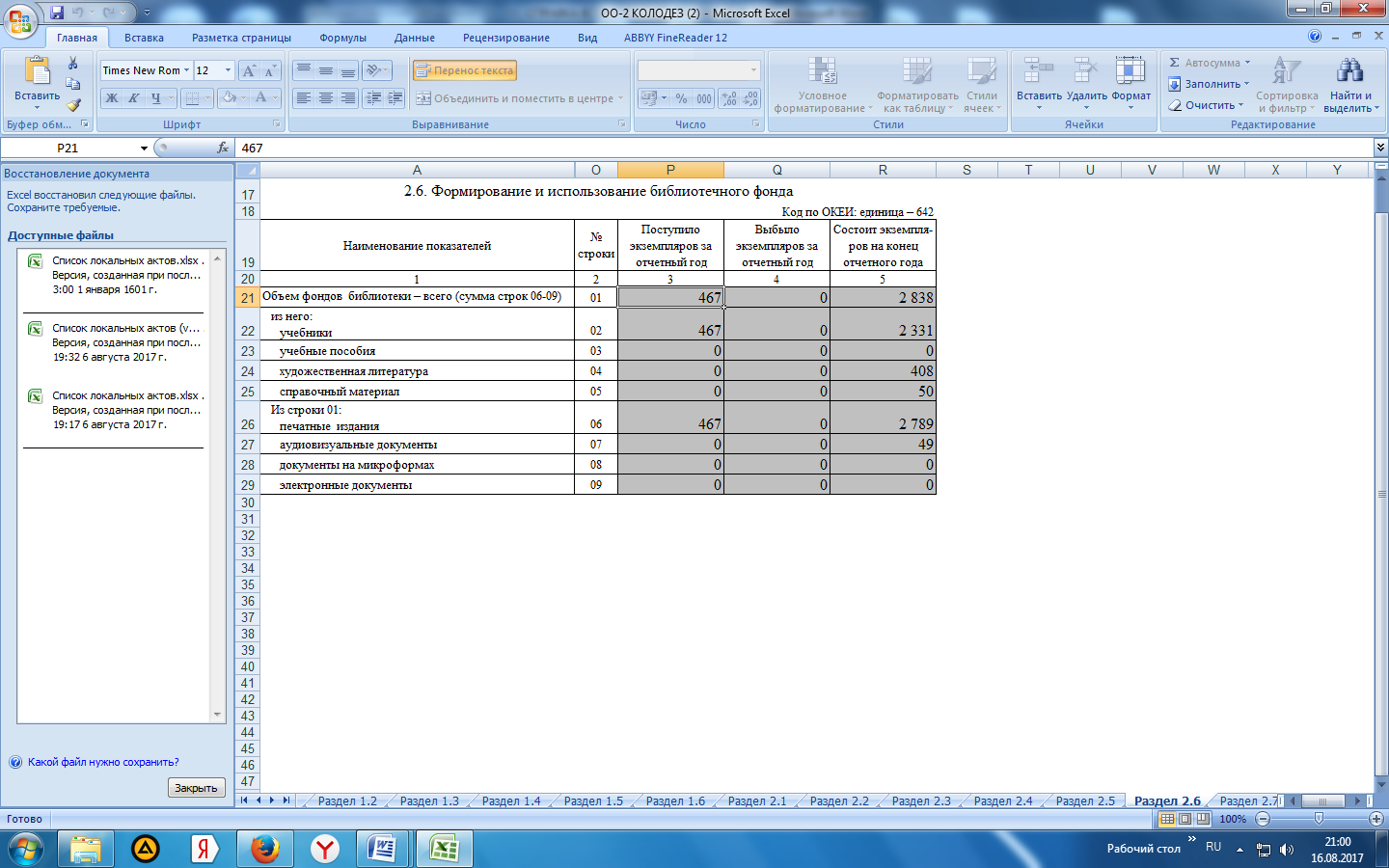 Показатели деятельности (утв. приказом Министерства образования и науки РФ от 10 декабря . № 1324)             Самообследование показало:	Исходя из полученных результатов оценки качества образования школа ставит перед собой следующие задачи:скорректировать  работу педагогического коллектива по повышению уровня индивидуальной работы с учащимися;скорректировать работу предметных методических объединений по обеспечению стабильности в обучении и повышению мотивации учащихся к обучению и самообразованию;повысить уровень психолого– педагогического сопровождения по адаптации учащихся;повысить количественный и качественный уровень участия учащихся школы в олимпиадах разного уровня через повышение мотивации учащихся к обучению и самообразованию;повысить профессиональный уровень педагогических работников для осуществления направлений модернизации образования через участие в профессиональных конкурсах;вести работу по обеспечению высокого уровня безопасности обучения и профилактике травматизма; продолжить работу по развитию материально – технической базы школы, оснащение ее современным оборудованием с учетом перехода на ФГОС ООО.вовлекать родителей в жизнь школы через участие в собраниях, конкурсах, мероприятиях.СОГЛАСОВАНО
Председатель ПК
___________ Л. Ф. Горбаткова
Протокол от 18.04.2018 № 9УТВЕРЖДАЮ
 Директор: ____________   В. В. Макаренко 18.04.2018Наименование образовательной организацииМуниципальное бюджетное общеобразовательное учреждение Колодезянская основная общеобразовательная школаРуководительДиректор – Макаренко Виктор ВладимировичАдрес организации346051, Российская Федерация, Ростовская область, Тарасовский район, п. Тарасовский, ул. Победы, д. 32Телефон, факс8 (86386) 35-7-10Адрес электронной почтыkolodezanska@mail.ruУчредительМуниципальное образование «Тарасовский район» Ростовской области. Функции и полномочия учредителя осуществляет в рамках своей компетенции, установленной постановлением Администрации Тарасовского района Ростовской области от 26.07.2011 года № 794 «О порядке осуществления органами местного самоуправления Тарасовского района функций и полномочий учредителя муниципального учреждения» Муниципальное учреждение Отдел образования Администрации Тарасовского района.Дата создания1908 годЛицензияСерия 61Л01, № 0002447 выдана 25 мая 2015 г., бессрочно Региональной службой по надзору и контролю в сфере образования Ростовской области; приложение к лицензии серия 61Л01 №0004661 г.Свидетельство о государственной аккредитацииСерия ОП № 025640, регистрационный номер 1631 от 17.04.2012 г.УставУтверждён приказом заведующего Муниципальным учреждением Отделом образования Администрации Тарасовского района от 08.05.2015 № 29, согласован с Председателем Комитета по управлению имуществом Администрации Тарасовского районаклассыК-во учащихсяК-во учащихсяК-во учащихсяК-во учащихсяК-во учащихсяК-во учащихсяК-во учащихсяК-во учащихсяклассыНа начало четвертиприбыловыбылоНа конец четвертиОчно-заочная формаОбучение на домуАттестованоУспевающие на «5» и «4»неуспевающиеклассыНа начало четвертиприбыловыбылоНа конец четвертиОчно-заочная формаОбучение на домуАттестованоУспевающие на «5» и «4»неуспевающие1141421616325251259414141465121212426101993710101038888091411415341011Итого12311123193286Недельный учебный план МБОУ Колодезянской ООШ на 2017-2018 учебный год учебный год в рамках федерального государственного образовательного стандарта начального общего образования (5-дневная учебная неделя)Недельный учебный план МБОУ Колодезянской ООШ на 2017-2018 учебный год учебный год в рамках федерального государственного образовательного стандарта начального общего образования (5-дневная учебная неделя)Недельный учебный план МБОУ Колодезянской ООШ на 2017-2018 учебный год учебный год в рамках федерального государственного образовательного стандарта начального общего образования (5-дневная учебная неделя)Недельный учебный план МБОУ Колодезянской ООШ на 2017-2018 учебный год учебный год в рамках федерального государственного образовательного стандарта начального общего образования (5-дневная учебная неделя)Недельный учебный план МБОУ Колодезянской ООШ на 2017-2018 учебный год учебный год в рамках федерального государственного образовательного стандарта начального общего образования (5-дневная учебная неделя)Недельный учебный план МБОУ Колодезянской ООШ на 2017-2018 учебный год учебный год в рамках федерального государственного образовательного стандарта начального общего образования (5-дневная учебная неделя)Недельный учебный план МБОУ Колодезянской ООШ на 2017-2018 учебный год учебный год в рамках федерального государственного образовательного стандарта начального общего образования (5-дневная учебная неделя)Предметные областиУчебные предметы/классыКоличество часов в неделюКоличество часов в неделюКоличество часов в неделюКоличество часов в неделюВсегоПредметные областиУчебные предметы/классыIIIIIIIVВсегоОбязательная частьФилологияРусский язык444416ФилологияЛитературное чтение444315ФилологияАнглийский язык2226Математика и информатикаМатематика444416Обществознание и естествознаниеОкружающий мир 22228Основы религиозных культур и светской этикиОсновы религиозных культур и светской этики (модуль ОПК)11ИскусствоМузыка11114ИскусствоИзобразительное искусство11114ТехнологияТехнология11114Физическая культураФизическая культура333312ИТОГОИТОГО2022222286Часть, формируемая участниками образовательных отношенийЧасть, формируемая участниками образовательных отношений1114Русский язык111Максимально-допустимая недельная нагрузка при 6-дневной учебной неделеМаксимально-допустимая недельная нагрузка при 6-дневной учебной неделе2123232390Недельный учебный план МБОУ Колодезянской ООШ на 2016-2017 учебный год учебный год в рамках федерального государственного образовательного стандарта основного общего образования (6-дневна учебная неделя)Недельный учебный план МБОУ Колодезянской ООШ на 2016-2017 учебный год учебный год в рамках федерального государственного образовательного стандарта основного общего образования (6-дневна учебная неделя)Недельный учебный план МБОУ Колодезянской ООШ на 2016-2017 учебный год учебный год в рамках федерального государственного образовательного стандарта основного общего образования (6-дневна учебная неделя)Недельный учебный план МБОУ Колодезянской ООШ на 2016-2017 учебный год учебный год в рамках федерального государственного образовательного стандарта основного общего образования (6-дневна учебная неделя)Недельный учебный план МБОУ Колодезянской ООШ на 2016-2017 учебный год учебный год в рамках федерального государственного образовательного стандарта основного общего образования (6-дневна учебная неделя)Недельный учебный план МБОУ Колодезянской ООШ на 2016-2017 учебный год учебный год в рамках федерального государственного образовательного стандарта основного общего образования (6-дневна учебная неделя)Недельный учебный план МБОУ Колодезянской ООШ на 2016-2017 учебный год учебный год в рамках федерального государственного образовательного стандарта основного общего образования (6-дневна учебная неделя)Недельный учебный план МБОУ Колодезянской ООШ на 2016-2017 учебный год учебный год в рамках федерального государственного образовательного стандарта основного общего образования (6-дневна учебная неделя)Недельный учебный план МБОУ Колодезянской ООШ на 2016-2017 учебный год учебный год в рамках федерального государственного образовательного стандарта основного общего образования (6-дневна учебная неделя)Недельный учебный план МБОУ Колодезянской ООШ на 2016-2017 учебный год учебный год в рамках федерального государственного образовательного стандарта основного общего образования (6-дневна учебная неделя)Предметные областиУчебные предметы/классыКоличество часов в неделюКоличество часов в неделюКоличество часов в неделюКоличество часов в неделюКоличество часов в неделюКоличество часов в неделюКоличество часов в неделюВсегоПредметные областиУчебные предметы/классы5 класс5 класс6 класс6 класс7 класс7 класс7 классВсегоОбязательная частьФилологияРусский язык556644415ФилологияЛитература33332228ФилологияАнглийский язык33333339Математика и информатикаМатематика555510Математика и информатикаАлгебра3333Математика и информатикаГеометрия2222Математика и информатикаИнформатика1111Общественно-научные предметыИстория России.                            Всеобщая история22222226Общественно-научные предметыОбществознание--111112Общественно-научные предметыГеография11112224Естественно-научные предметыФизика----2222Естественно-научные предметыХимия----0Естественно-научные предметыБиология11111113ИскусствоМузыка11111113ИскусствоИзобразительное искусство11111113ТехнологияТехнология22222226Физическая культура и ОБЖФизическая культура33333339ИТОГОИТОГО2727292930303086Часть, формируемая участниками образовательных отношенийЧасть, формируемая участниками образовательных отношений554455514Литература11112Алгебра1111ОБЖ11111113Биология11111113География11112География Дона1111Химия1111Обществознание1110Максимально-допустимая недельная нагрузка при 6-дневной учебной неделеМаксимально-допустимая недельная нагрузка при 6-дневной учебной неделе32323333353535100Недельный учебный план МБОУ Колодезянской ООШ на уровне основного общего образования  в рамках реализации БУП-2004 (8-9 классы)  на 2017-2018 учебный (6-дневная учебная неделя)Недельный учебный план МБОУ Колодезянской ООШ на уровне основного общего образования  в рамках реализации БУП-2004 (8-9 классы)  на 2017-2018 учебный (6-дневная учебная неделя)Недельный учебный план МБОУ Колодезянской ООШ на уровне основного общего образования  в рамках реализации БУП-2004 (8-9 классы)  на 2017-2018 учебный (6-дневная учебная неделя)Недельный учебный план МБОУ Колодезянской ООШ на уровне основного общего образования  в рамках реализации БУП-2004 (8-9 классы)  на 2017-2018 учебный (6-дневная учебная неделя)Недельный учебный план МБОУ Колодезянской ООШ на уровне основного общего образования  в рамках реализации БУП-2004 (8-9 классы)  на 2017-2018 учебный (6-дневная учебная неделя)Недельный учебный план МБОУ Колодезянской ООШ на уровне основного общего образования  в рамках реализации БУП-2004 (8-9 классы)  на 2017-2018 учебный (6-дневная учебная неделя)Недельный учебный план МБОУ Колодезянской ООШ на уровне основного общего образования  в рамках реализации БУП-2004 (8-9 классы)  на 2017-2018 учебный (6-дневная учебная неделя)Учебные предметы/ классыУчебные предметы/ классыУчебные предметы/ классыКоличество часов в неделюКоличество часов в неделюКоличество часов в неделюКоличество часов в неделюВсегоУчебные предметы/ классыУчебные предметы/ классыУчебные предметы/ классыVIIIVIIIIXIXВсегоФедеральный компонентФедеральный компонентФедеральный компонентРусский языкРусский языкРусский язык33225ЛитератураЛитератураЛитература22335Английский языкАнглийский языкАнглийский язык33336АлгебраАлгебраАлгебра33336Геометрия Геометрия Геометрия 22224Информатика и ИКТИнформатика и ИКТИнформатика и ИКТ11223ИсторияИсторияИстория22224Обществознание (включая экономику и право)Обществознание (включая экономику и право)Обществознание (включая экономику и право)11112ГеографияГеографияГеография22224ФизикаФизикаФизика22224ХимияХимияХимия22224БиологияБиологияБиология22224Искусство (Музыка и ИЗО)Искусство (Музыка и ИЗО)Искусство (Музыка и ИЗО)11112ТехнологияТехнологияТехнология111Основы безопасности жизнедеятельностиОсновы безопасности жизнедеятельностиОсновы безопасности жизнедеятельности111Физическая культураФизическая культураФизическая культура33336Итого:Итого:Итого:3131303061Компонент образовательного учрежденияКомпонент образовательного учрежденияКомпонент образовательного учреждения556611АлгебраАлгебраАлгебра11112РусскийРусскийРусский111ИсторияИсторияИстория111География ДонаГеография ДонаГеография Дона111ХимияХимияХимия111История ДонаИстория ДонаИстория Дона111ОБЖОБЖОБЖ11ОПКОПКОПК111Предпрофильные курсы для учащихся 9-го классаПредпрофильные курсы для учащихся 9-го классаПредпрофильные курсы для учащихся 9-го классаЭкономическая математикаЭкономическая математикаЭкономическая математика0,50,50,5Геометрия в архитектуреГеометрия в архитектуреГеометрия в архитектуре0,50,50,5Моё здоровьеМоё здоровьеМоё здоровье0,50,50,5Химия в сельском хозяйствеХимия в сельском хозяйствеХимия в сельском хозяйстве0,50,50,5ИТОГОИТОГОИТОГОПредельно допустимая аудиторная учебная нагрузка при 6-дневной учебной неделеПредельно допустимая аудиторная учебная нагрузка при 6-дневной учебной неделеПредельно допустимая аудиторная учебная нагрузка при 6-дневной учебной неделе3636363672ВысокийСреднийНизкий2017 год59%44,3%3,7 %ВысокийСреднийНизкий2017 год (80 родителей)75 %24%1 %Высокий уровень воспитанности/% от общего кол-во уч-сяСредний уровень воспитанности/% от общего кол-во уч-сяНиже среднего уровень воспитанности/% от общего кол-во уч-сяНизкий уровень воспитанности/% от общего количества учащихся2017 год(Обследовано 82 учащихся по методике Шиловой М.И.)14,6%70,7%12,3%2,4%ГодВШУСостоит на учете в КДН и ЗПСостоят на учете в ПДН2017 год730Учебные предметыУспеваемостьУспеваемостьКачество знанийКачество знанийУчебные предметыГод, %уровеньГод, %уровеньРусский язык100оптимальный48оптимальныйЛитературное 100оптимальный72оптимальныйАнглийский язык100оптимальный64оптимальныйМатематика100оптимальный51оптимальныйИнформатика и ИКТ100оптимальный84оптимальныйОкружающий мир100оптимальный54оптимальныйМузыка100оптимальный100оптимальныйИЗО100оптимальный100оптимальныйТехнология100оптимальный100оптимальныйФизическая культура100оптимальный100оптимальныйУчебные предметыУспеваемостьУспеваемостьКачество знанийКачество знанийУчебные предметыГод, %уровеньГод, %уровеньРусский язык99оптимальный46оптимальныйЛитература100оптимальный69оптимальныйАнглийский язык99оптимальный51оптимальныйМатематика100оптимальныйоптимальныйАлгебра9924низкийГеометрия10024низкийИнформатика и ИКТ100оптимальный80оптимальныйИстория России. Всеобщая история. (5, 6 кл.)100оптимальный67оптимальныйИстория (7-9 кл.)9956оптимальныйОбществознание99оптимальный69оптимальныйГеография99оптимальный71оптимальныйФизика99оптимальный28низкийХимия99оптимальный25низкийБиология99оптимальный52оптимальныйИскусство100оптимальный45оптимальныйМузыка100оптимальный100оптимальныйИЗО100оптимальный94оптимальныйТехнология100оптимальный100оптимальныйОБЖ100оптимальный58оптимальныйФизическая культура100оптимальный100оптимальныйКласс2015-2016 уч. год2015-2016 уч. годУчитель2016-2017 уч. год2016-2017 уч. годУчительКач., %Усп., %Кач., %Усп., %250100Козлова Н. В.48100Ковалева А. М.358100Сиволапова Л. И.50100Козлова Н. В.420100Войнова В. А.42100Сиволапова Л. И.Ср. знач.43100471002015-2016 учебный год
2016-2017 учебный годКласс2015-2016 уч. год2015-2016 уч. годКлассный
 руководитель2016-2017 уч. год2016-2017 уч. годКлассный руководительКач., %Усп., %Кач., %Усп., %543100Ткаченко А. В.22100Горбаткова Л. Ф.614100Ищенко С. П.36100Ткаченко А. В.736100Аксентьева В. С.14100Ищенко С. П.813100Киселева И. Н.25100Аксентьева В. С.933100Горбаткова Л. Ф.2494Киселева И. Н.Ср. знач.2910024КлассРезультаты 
2016-2017 учебного года
уч годаРезультаты 
2016-2017 учебного года
уч годаРезультаты 
2016-2017 учебного года
уч годаРезультаты 2015-2016 учебного года.Результаты 2015-2016 учебного года.Результаты 2015-2016 учебного года.Кач %Усп %Кол-во уч-сяКач %Усп %Кол-во уч-ся52210092210092016-2017 уч год5 классПредметыУсп, %Кач., %русский10044литература10067Математика10022История России. Всеобщая история10067Иностранный язык (английский)10022Биология10078География10078Обществознание10078Музыка100100ИЗО100100Физическая культура100100ПредметКлассФ.И.О. учителяК-во уч-ся по спискуУчаств. в ВПРПолучили оценки за ВПРПолучили оценки за ВПРПолучили оценки за ВПРПолучили оценки за ВПРПолучили оценки за ВПРПолучили оценки за ВПРУ/К
школьный результат по итогам 3-й четвертиРасхождение в результатахПредметКлассФ.И.О. учителяК-во уч-ся по спискуУчаств. в ВПР55432У/К
%У/К
школьный результат по итогам 3-й четвертиРасхождение в результатахРусский язык 1 и 2 части)4Сиволапова Л. И.12124550375%/ 75%100% /50%25% /5%Математика4Сиволапова Л. И.12114223282% / 55%100% / 50%18%/ 5%Окружающий мир4Сиволапова Л. И.12121664192% / 58%100/ 42%8%/ 16%ПредметКлассФ.И.О. учителяК-во уч-ся по спискуУчаств. в ВПРПолучили оценки за ВПРПолучили оценки за ВПРПолучили оценки за ВПРПолучили оценки за ВПРПолучили оценки за ВПРПолучили оценки за ВПРУ/К
школьный результат по итогам 3-й четвертиРасхождение в результатахПредметКлассФ.И.О. учителяК-во уч-ся по спискуУчаств. в ВПР55432У/К
%У/К
школьный результат по итогам 3-й четвертиРасхождение в результатахРусский язык5Ткаченко А. В.990223456% /22%89% /22%46% /0%Математика5Половинкина Н. К.991115277% /22%100% /22%23% /0%История5Макаренко В. В.992223277% / 44%100% / 44%23% / 0%Биология5Горбаткова Л. Ф.980222450%/ 25%100%/ 44%50%/ 19%Кол-во выпускников
 по сосоянию на 25 маяДопущены
 к ГИАНе допущены
 к ГИАСдавали 
ОГЭСдавали 
ГВЭПолучили
две «2»Пересдача
в сентябреУспешно
 сдалиАттестат
с отличиемВыдано 
всего аттестатов% выдан атт.2016-2017 учебный год17161160111501588%ПредметКоличество
 сдававших«5»«4»«3»«2»Получили 
отметку на два балла
 ниже годовойПолучили 
отметку на один балл
 ниже годовой
Получили 
отметку 
на один
 балл
выше 
годовойКачество обученности, %Качество обученности, %Качество обученности, %Успеваемость, %Успеваемость, %Успеваемость, %УчительПредметКоличество
 сдававших«5»«4»«3»«2»Получили 
отметку на два балла
 ниже годовойПолучили 
отметку на один балл
 ниже годовой
Получили 
отметку 
на один
 балл
выше 
годовойЭк.,
%Год.,
%Откл.,
%Эк.,
%Год.,
%Откл.,
%УчительРусский язык1615910313435-194940Ткаченко А. В.Математика 
(оценка по математике)16041112594Половинкина Н. К.Алгебра16041111212524+19494Половинкина Н. К.Геометрия16131020422524+18894-6Половинкина Н. К.Биология1401121050729-229394Горбаткова Л. Ф.География1606911423836+29494Киселева И. Н.Литература1110010001001000Ткаченко А. В.Обществознание1110010001001000Макаренко В. В.Среднее значение44%95%№ п/пПредметШкольный этапШкольный этапШкольный этапМуниципальный этап (планируемое кол-во)Муниципальный этап (планируемое кол-во)Муниципальный этап (планируемое кол-во)Муниципальный этап (планируемое кол-во)№ п/пПредметКол-во участниковКол-во призеровКол-во победителейКол-во участниковКол-во победителейКол-во призеров1Английский язык70 0 0 2Биология (4-х классов)7(0)2(0) 2(0) 2 3География196 9  34Информатика30 0 0 5История97 0 3 6Литература (4-х классов)7(0)1(0) 0(0)  17Математика (4-х классов)7(2)3(1) 2(0) 2 8Искусство МХК30 0 0 9Немецкий язык10Обществознание81 5 2 11Основы безопасности жизнедеятельности81 1 2 12Право13Русский язык (4-х классов)5(3)2(0) 0(0) 2(0)14Технология15Физика20 0 0 16Физическая культура102 2 2 17Химия30 0 0 18Экология19ЭкономикаИтого:95262119ИТОГО (количество физических лиц):22(3)7(1)104ГодКоличество
выпускниковПродолжают
образование 
в 10 классеПродолжают 
образование
в ОУ начального
профессионального
образования Продолжают
образование
в ОУ среднего
профессионального
образованияКоличество
трудоустроенныхНе работают
и не
учатся2017163841КритерииПоказателиОбразовательные результаты по ступеням образования (внутренняя оценка)Доля обучающихся, которые учатся на «4» и «5»Доля обучающихся, которые участвуют в конкурсах, олимпиадах, научно-практических конференцияхДоля обучающихся, имеющих отметку «2» Доля обучающихся 9 классов, получивших документ об образовании Доля обучающихся 9 классов, получивших документ об образовании особого образца Внешняя оценкаРезультаты независимой аттестации выпускников 9 класса (результаты ГИА-9 по русскому языку и математике)Результаты независимого регионального комплексного исследования качества общего образования Доля обучающихся, участвующих в муниципальных и региональных  предметных олимпиадах Доля обучающихся, победивших в муниципальных и региональных  предметных олимпиадах Доля обучающихся, принимавших участие в различных конкурсах и мероприятиях Здоровье обучающихся Соотношение доли детей, имеющих отклонение в здоровье, до поступления в школу к доле детей с отклонениями в здоровье в возрасте 15 летДоля обучающихся, которые занимаются физической культурой и спортомДоля обучающихся, которые занимаются в спортивных секцияхСоциализация обучающихсяДоля выпускников, не работающих и не продолживших обучение, к численности выпускниковДоля обучающихся, состоящих на учете в  КДН к общей численности обучающихсяДоля выпускников, поступивших в специальные учебные заведения  Готовность родителей к участию в управлении школойДоля родителей (законных представителей), участвующих в «жизни школы»Инновационный потенциал учителейДоля учителей, которые используют современные педагогические технологииДоля учителей, которые используют ИКТ на урокахДоля педагогических работников, имеющих первую квалификационную категорию Доля педагогических работников, имеющих высшую квалификационную категорию Доля педагогических работников, прошедших курсы повышения квалификации Доля педагогических работников, выступавших на РМО Доля педагогических работников, принимавших участие в профессиональных конкурсах: «Лучших учителей образовательных учреждений для получения денежного поощрения за высокое педагогическое мастерство и значительный вклад в образование», «Учитель  года», «Классный руководитель года» и др. Соответствие требованиям к условиям обученияУкомплектованность         педагогическими     кадрами,         имеющими необходимую квалификацию, по каждому из предметов учебного планаСоответствие   нормам и требованиям СанПиН 2.4.2.2821-10Наличие дополнительного образования, количество программ дополнительного образованияНаличие столовой для организации горячего питания в соответствии с утвержденными нормамиПоказательПоказательКол. чел.,  %Кол. чел.,  %Всего педагогических работников (количество человек)Всего педагогических работников (количество человек)1515Укомплектованность штата педагогических работников (%)Укомплектованность штата педагогических работников (%)100%100%Из них внешних совместителейИз них внешних совместителей213%Наличие вакансий (указать должности):Наличие вакансий (указать должности):--Образовательный уровень педагогических работниковс высшим образованием1280%Образовательный уровень педагогических работниковсо средним специальным образованием320%Образовательный уровень педагогических работниковс общим средним образованием--Прошли курсы повышения квалификации за последние 5 летПрошли курсы повышения квалификации за последние 5 лет15100%Прошли курсы повышения квалификации за последние 3 годаПрошли курсы повышения квалификации за последние 3 года15100%Имеют квалификационную категориюВсего962%Наименование наградыКоличество педагоговГрамота Министерства образования Российской Федерации4Благодарственное письмо Минобразования Ростовской области5Грамота Муниципального учреждения Отдела образования Администрации Тарасовского района9№ФИО педагогаНаименование конкурса: Год участияРезультат1Сиволапова Людмила ИвановнаУчитель года19921-е место1Сиволапова Людмила ИвановнаУчитель года20052-е место1Сиволапова Людмила ИвановнаПНПО (муниципальный уровень)20086-е место2Пяткин Александр Николаевич«Учитель года»2013участник3Ковалева Анна МихайловнаПНПО (муниципальный уровень)20143-е место4Войнова Виктория Андреевна«Учитель года» в номинации «Педагогический дебют»20171-е место5Ищенко Светлана Петровна«Учитель года»20173-е место№ п/п Показатели Единица измерения1. Образовательная деятельность 1.1 Общая численность учащихся 123 человека1.2 Численность учащихся по образовательной программе начального общего образования 69 человек1.3 Численность учащихся по образовательной программе основного общего образования 54 человека1.4 Численность учащихся по образовательной программе среднего общего образования 01.5 Численность/удельный вес численности учащихся, успевающих на «4» и «5» по результатам промежуточной аттестации, в общей численности учащихся 39 чел./ 35 %1.6 Средний балл государственной итоговой аттестации выпускников 9 класса по русскому языку 3,21.7 Средний балл государственной итоговой аттестации выпускников 9 класса по математике 3,11.8 Средний балл единого государственного экзамена выпускников 11класса по русскому языку 01.9 Средний балл единого государственного экзамена выпускников 11 класса по математике 01.10 Численность/удельный вес численности выпускников 9 класса, получивших неудовлетворительные результаты на государственной итоговой аттестации по русскому языку, в общей численности выпускников 9 класса 1/6%1.11 Численность/удельный вес численности выпускников 9 класса, получивших неудовлетворительные результаты на государственной итоговой аттестации по математике, в общей численности выпускников 9 класса 1/16%1.12 Численность/удельный вес численности выпускников 11 класса, получивших результаты ниже установленного минимального количества баллов единого государственного экзамена по русскому языку, в общей численности выпускников 11 класса 01.13 Численность/удельный вес численности выпускников 11 класса, получивших результаты ниже установленного минимального количества баллов единого государственного экзамена по математике, в общей численности выпускников 11 класса 01.14 Численность/удельный вес численности выпускников 9 класса, не получивших аттестаты об основном общем образовании, в общей численности выпускников 9 класса 0/0%1.15 Численность/удельный вес численности выпускников 12 класса, не получивших аттестаты о среднем общем образовании, в общей численности выпускников 11 класса человек 0/0%1.16 Численность/удельный вес численности выпускников 9 класса, получивших аттестаты об основном общем образовании с отличием, в общей численности выпускников 9 класса чел.0/0%1.17 Численность/удельный вес численности выпускников 11 класса, получивших аттестаты о среднем общем образовании с отличием, в общей численности выпускников 1 класса человек 0/0%1.18 Численность/удельный вес численности учащихся, принявших участие в различных олимпиадах, смотрах, конкурсах, в общей численности учащихся 83 чел./55%1.19 Численность/удельный вес численности учащихся-победителей и призеров олимпиад, смотров, конкурсов, в общей численности учащихся, в том числе: 37 челю/ 30%1.19.1 Регионального уровня 01.19.2 Федерального уровня 01.19.3 Международного уровня 01.20 Численность/удельный вес численности учащихся, получающих образование с углубленным изучением отдельных учебных предметов, в общей численности учащихся 01.21 Численность/удельный вес численности учащихся, получающих образование в рамках профильного обучения, в общей численности учащихся 01.22 Численность/удельный вес численности обучающихся с применением дистанционных образовательных технологий, электронного обучения, в общей численности учащихся человек 0/0%1.23 Численность/удельный вес численности учащихся в рамках сетевой формы реализации образовательных программ, в общей численности учащихся человек 0/0%1.24 Общая численность педагогических работников, в том числе: 13 человек1.25 Численность/удельный вес численности педагогических работников, имеющих высшее образование, в общей численности педагогических работников 11чел./ 84%1.26 Численность/удельный вес численности педагогических работников, имеющих высшее образование педагогической направленности (профиля), в общей численности педагогических работников 11чел./ 84%1.27 Численность/удельный вес численности педагогических работников, имеющих среднее профессиональное образование, в общей численности педагогических работников 2/16%1.28 Численность/удельный вес численности педагогических работников, имеющих среднее профессиональное образование педагогической направленности (профиля), в общей численности педагогических работников 2/16%1.29 Численность/удельный вес численности педагогических работников, которым по результатам аттестации присвоена квалификационная категория в общей численности педагогических работников, в том числе: 2/16%1.29.1 Высшая 1/8%1.29.2 Первая 1/8%1.30 Численность/удельный вес численности педагогических работников в общей численности педагогических работников, педагогический стаж работы которых составляет: 1.30.1 До 5 лет 1/8%1.30.2 Свыше 30 лет 3 чел./ 33%1.31 Численность/удельный вес численности педагогических работников в общей численности педагогических работников в возрасте до 30 лет 0 чел./ 0%1.32 Численность/удельный вес численности педагогических работников в общей численности педагогических работников в возрасте от 55 лет 5 чел./ 38%1.33 Численность/удельный вес численности педагогических и административно-хозяйственных работников, прошедших за последние 5 лет повышение квалификации/профессиональную переподготовку по профилю педагогической деятельности или иной осуществляемой в образовательной организации деятельности, в общей численности педагогических и административно-хозяйственных работников 9 чел/100%1.34 Численность/удельный вес численности педагогических и административно-хозяйственных работников, прошедших повышение квалификации по применению в образовательном процессе федеральных государственных образовательных стандартов в общей численности педагогических и административно-хозяйственных работников 13 чел./100 %2. Инфраструктура 2.1 Количество компьютеров в расчете на одного учащегося 0,14 единиц2.2 Количество экземпляров учебной и учебно-методической литературы из общего количества единиц хранения библиотечного фонда, состоящих на учете, в расчете на одного учащегося 14 единиц2.3 Наличие в образовательной организации системы электронного документооборота нет2.4 Наличие читального зала библиотеки, в том числе: нет2.4.1 С обеспечением возможности работы на стационарных компьютерах или использования переносных компьютеров нет2.4.2С медиатекойнет2.4.3Оснащенного средствами сканирования и распознавания текстовнет2.4.4С выходом Интернет с компьютеров, размещённых в библиотекенет2.4.5С контролируемой распечаткой бумажных материаловнет2.4.6Численность/удельный вес численности учащихся, которым обеспечена возможность пользоваться широкополосным Интернетом (не менее 2 Мб/с), в общей численности учащихся0/0%2.4.7Общая площадь помещений, в которых осуществляется образовательная деятельность, в расчете на одного учащегося2,5м2Объект оценкиПоложительноеОтрицательноев качестве образовательных результатовв качестве образовательных результатовв качестве образовательных результатовПредметные результаты обученияуровень качества освоения учащимися программного материала на всех уровнях образования оптимальный;в сравнении с прошлым учебным рост качества знаний по школе на 2,9%; успеваемость стабильно понизилась на 1 %;на уровне НОО рост качества знаний на 12%;стабильность качества знаний учащихся 5 класса по результатам года и промежуточной аттестации;по результатам административных контрольных работ на всех уровнях образования успеваемость ниже в сравнении с результатами четверти и года и общими результатами на каждом уровне образования;в течение учебного года по школе снижение качества знаний по предметам на 2 % (I четверть 89%) ;на уровне ООО снижение качества знаний на 11%;недостаточный уровень подтверждения годовых отметок при проведении итоговых контрольных работ;при переходе с уровня начального общего образования на уровень основного общего образования наблюдается стабильность качества обучения и успеваемости.Достижения учащихся на конкурсах, олимпиадах, соревнованияхРост качественного уровня выступления учащихся на конкурсах и олимпиадахв качестве реализации образовательного процессав качестве реализации образовательного процессав качестве реализации образовательного процессаОсновные образовательные программыСоответствуют требованиям Дополнительные образовательные программыСоответствуют требованиямв качестве условий, обеспечивающих образовательный процессв качестве условий, обеспечивающих образовательный процессв качестве условий, обеспечивающих образовательный процессКадровое обеспечениеДолжность 100% учителей соответствует специализации в дипломе. Рост количественного и качественного уровня повышения квалификации педагогов.Недостаточный уровень участия педагогов в профессиональных конкурсах. Материально – техническое обеспечениеОформлены заявки на приобретение оборудования, средств обучения. На момент оценки фонд учебной литературы -100% Безопасность обученияПроводится большая информационная работа по обеспечению безопасности учащихся и работников школы. ТБ, охрана труда, ПБ, антитеррористическая защищенность соответствуют требованиям нормативных документов.